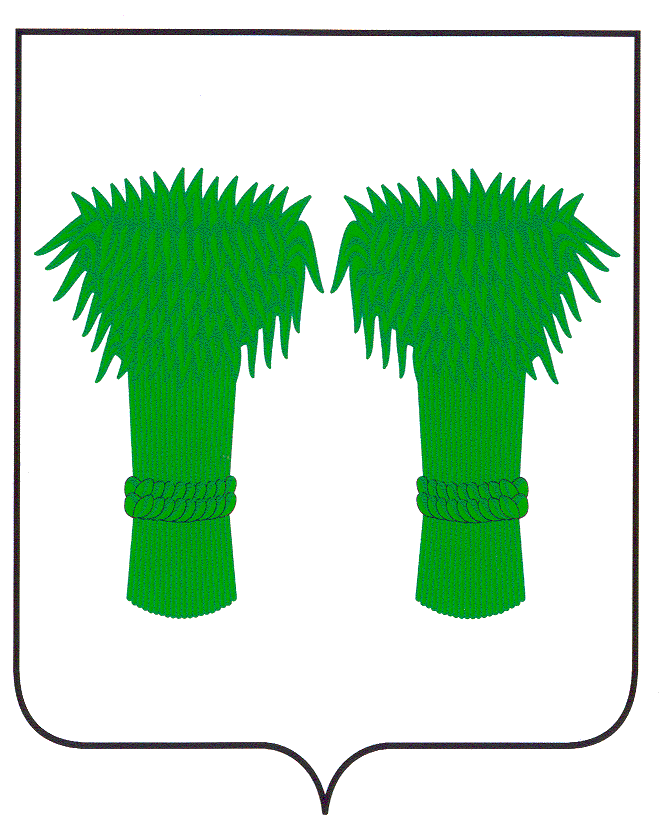 РОССИЙСКАЯ   ФЕДЕРАЦИЯКОСТРОМСКАЯ  ОБЛАСТЬСОБРАНИЕ ДЕПУТАТОВ КАДЫЙСКОГО МУНИЦИПАЛЬНОГО РАЙОНАРЕШЕНИЕ28  апреля  2017 года                                                                                                  № 149Об отчете главы Кадыйского муниципальногорайона    о     результатах  своей деятельности,о   результатах    деятельности   администрации муниципального района, в том числе о решениивопросов, поставленных  Собранием  депутатов Кадыйского муниципального района  за 2016год	Заслушав отчет главы Кадыйского муниципального района В.В.Зайцева по результатам деятельности за 2016 год (прилагается) Собрание депутатов отмечает, что администрация района и ее структурные подразделения руководствовались в своей деятельности 131-ФЗ «Об общих принципах организации местного самоуправления в Российской Федерации», законами Костромской области, Уставом района и решениями Собрания депутатов Кадыйского муниципального района.	Основные задачи по исполнению возложенных на муниципальный район полномочий на 2016 год выполнены, есть недоработки по отдельным направлениям исполнения бюджета муниципального района, экономического развития, исполнения полномочий и обеспечения функционирования социальной сферы. Исходя из вышеизложенного Собрание депутатов РЕШИЛО:Отчет главы администрации муниципального района о работе за 2016 год принять к сведению и признать  работу за отчетный период удовлетворительной.Администрации Кадыйского муниципального района в 2017 году сосредоточить работу по следующим основным направлениям:Сохранение и развитие налогового потенциала на территории Кадыйского муниципального  района, формирование благоприятных условий для развития бизнеса и содействия занятости населения, выполнению показателей прогноза социально-экономического развития Кадыйского муниципального района на 2017 год и среднесрочную перспективу;Обеспечение сбалансированности бюджета Кадыйского муниципального  района, исполнение действующих расходных обязательств, повышение эффективности бюджетных расходов, качества и доступности предоставляемых бюджетных услуг;Осуществление контроля за эффективностью  использования муниципального  имущества;Оказание содействия городскому и сельским поселениям по выявлению неоформленных земельных участков под объектами недвижимости;В процессе исполнения бюджета продолжить работу по снижению кредиторской задолженности, в том числе и во внебюджетные фонды;В рамках своих полномочий продолжить работу по приведению в нормативное состояние внутрирайонных дорог;Продолжать работу по привлечению инвесторов в реальный сектор экономики: промышленность, сельское хозяйство для модернизации производства и расширения производства конкурентоспособной продукции;Содействие созданию условий индивидуального жилищного строительства и вводу его в эксплуатацию;Улучшение материальной базы учреждений образования и культуры;Продолжить работу по модернизации объектов жилищно-коммунального хозяйства района;В рамках федеральной программы продолжить работу по привлечению субсидий для обеспечения жильем молодых семей и отдельных категорий граждан;Продолжить участие в федеральных программах капитального ремонта многоквартирных жилых домов и переселение граждан из аварийного жилья.Контроль за исполнением настоящего решения возложить на постоянную комиссию Собрания депутатов по бюджету, налогам, банкам и финансам, экономической политике и содействию товаропроизводителям (И.А.Панина).Глава муниципального района                                       Председатель Собрания депутатов______________    В. В. Зайцев                                   ______________          М.В.Аристова 